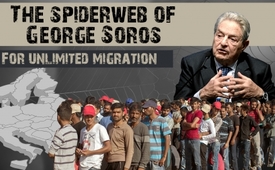 The spiderweb of George Soros for unlimited migration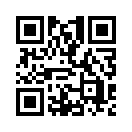 In 2005 Soros founded the so-called "European Program for Integration and Migration", in short EPIM. At first glance the objectives of EPIM appear as humanitarian aid for needy refugees. But Soros never aimed at helping people in need. He wants to flood Europe with migrants. By contrast, 2015 will have been harmless.Watergate.tv is the name of a German investigative editorial network for the free, independent and neutral press. With their editors they want to set a reliable counterpart to the existing media landscape by means of excellent work. They provide their articles completely free and free of charge on their website Watergate.tv. Watergate.tv describes itself as follows: “No matter whether world politics or conspiracy theory. When there is truth in a topic, we will find it. In doing so, our credo is medial civil courage. We do not look away, we do not remain silent. We are Watergate.tv and stand for a better journalism.” Watch now as follows an article of the Watergate editorial staff which was published on September 12, 2018: 
The spider web of George Soros for unlimited migration. The US billionaire George Soros likes to present himself as a philanthropist. Back in 2005, Soros and his foundation "Open Society Foundations" established an association with twelve other foundations, the so-called "European Program for Integration and Migration", briefly EPIM. In Germany the Robert Bosch Foundation is part of this association of foundations. These twelve foundations together have immeasurable financial resources. The goal of the EPIM in 2005 was to move politics in the EU into a “migration friendly” direction. NGOs were to be funded with money from these foundations in order to take care of migration. In addition, they should affect politics and the public according to the EPIM’s goals of migration. At first sight the goals of EPIM seem to be humanitarian help for suffering refugees. However, Soros never aimed at helping people in need. Soros wants to flood Europe with migrants. The flooding is already in full swing.
Since then, no distinction has been made anymore between genuine refugees and those seeking protection. All migrants, no matter why they come here, are presented as refugees. The Global Compact for Migration signed in Marrakesh in December 2018, will declare millions of migrants to Europe as human rights.

How successfully Soros has spun his spider web of foundations and NGOs has been demonstrated since September 2015. NGOs have been prepared for the "migration business" through specially produced advertising films. Since money beckons them through their cooperation, the aim is to attract the financially mostly depressed NGOs to cooperate and get involved. Now it is understandable why so many NGO ships pick up migrants in the Mediterranean and bring them to Europe. The EPIM is paying them plenty of money for this. They are trained in workshops to gain better communication skills in working with the media and lobbying with the EU. Lawyers and judges are also involved in such workshops. Under the leadership of George Soros, EPIM has built up a huge network.
The association of foundations is said to have over 450 members in 45 European countries and countries of origin of migrants and provide them with financial means. The EPIM headquarters are located in Brussels, because more and more competences from the member states are being outsourced there. The proximity to the EU Commission also makes lobbying easier. It will be difficult to compete with this financially strong network. In December 2018, the final flooding of Europe with migrants will be decided. By contrast, 2015 will have been harmless.from ddSources:https://www.watergate.tv/wer-sind-wir/
https://www.watergate.tv/das-spinnennetz-des-george-soros-fuer-grenzenlose-migration/?source=ENL
https://www.watergate.tv/das-grosse-geschaeft-migration-bilderberger-und-goldman-sachs-legten-den-grundstein/This may interest you as well:---Kla.TV – The other news ... free – independent – uncensored ...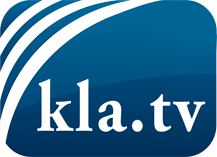 what the media should not keep silent about ...Little heard – by the people, for the people! ...regular News at www.kla.tv/enStay tuned – it’s worth it!Free subscription to our e-mail newsletter here: www.kla.tv/abo-enSecurity advice:Unfortunately countervoices are being censored and suppressed more and more. As long as we don't report according to the ideology and interests of the corporate media, we are constantly at risk, that pretexts will be found to shut down or harm Kla.TV.So join an internet-independent network today! Click here: www.kla.tv/vernetzung&lang=enLicence:    Creative Commons License with Attribution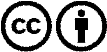 Spreading and reproducing is endorsed if Kla.TV if reference is made to source. No content may be presented out of context.
The use by state-funded institutions is prohibited without written permission from Kla.TV. Infraction will be legally prosecuted.